Restorativní jóga - Sestavy pro úlevu od bolesti a rovnováhu těla a duše4. 5. 2020: Myslíte si, že na odpočinek a uvolnění nemáte čas? Nemůžete spát, bolí vás záda, nebo jste vyčerpaní po těžkém dni? Vyzkoušejte restorativní jógu, díky které dosáhnete uvolnění nejen těla, ale především i mysli. Často totiž zapomínáme, že to, co nejvíce potřebujeme je jednoduché: potřebujeme si  odpočinout. Název vychází z anglického slova „restore“, znamená obnovit, ozdravit nebo znovu nastolit rovnováhu. Restorativní jóga je vhodná pro všechny cvičence nezávisle na fyzické kondici nebo věku.Narozdíl od často dynamických a fyzicky náročných poloh jiných typů jógy se v restorativní józe pozice drží delší dobu a tím cíleně napomáhájí odpočinku a uvolnění. Tato forma cvičení je vhodná i při rekonvalescenci po zranění nebo nemoci. 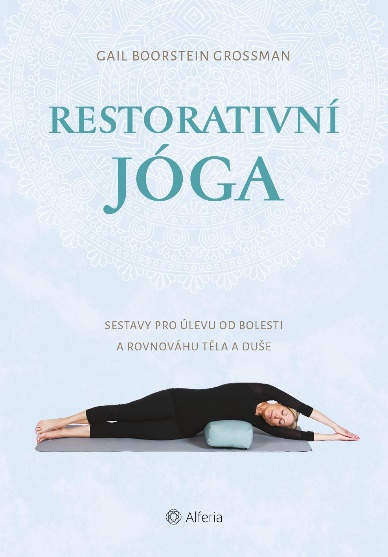 Jóga učí trpělivosti, oddanosti a důvěře. Pokud dokážete toto učení uplatnit na podložce i mimo ni, vaše mysl bude lépe zvládat každodenní stres. Restorativní jóga uvádí tělo a mysl do rovnováhy a ty tak mohou mezi sebou navázat „komunikaci“.Kniha obsahuje množství barevných fotografií, seznamujících s jednotlivými pozicemi, i podrobně připravené úlevné sestavy pro dílčí obtíže: horní půlku těla, boky, záda, dýchací obtíže, psychické problémy, zažívací potíže, neurologické diagnózy jako infarkt, vysoký tlak i situace jako nespavost, bolesti hlavy, jet lag, namožené svaly či menstruační bolesti.Pro koho je restorativní jóga určená?Restorativní jóga je vhodná pro všechny cvičence nezávisle na fyzické kondici nebo věku, vyhledávaná a doporučovaná je pro lidi oslabené, trpící nerovnováhou v organismu, mající zranění, které většinu fyzických aktivit vylučuje, pro lidi s chronickými nemocemi.V jógové řadě nakladatelství Alferia již vyšly tituly Jin jóga a Jóga podle čaker. A brzy vyjde Ájurvéda.Vyšlo: 29. 4. 2020 v nakladatelství Alferia; Akční cena 279 Kč Formát: 167×240mm; počet stran: 256; ISBN: 978-80-271-2455-8K dispozici na vyžádání: PDF knihy recenzní výtiskyhi-res obálkaKontaktní údaje:Táňa LálováNakladatelský dům GRADAU Průhonu 22, 170 00 Praha 7lalova@grada.cz, 733 616 804http://www.grada.cz/ www.alferia.czO autorce:GAIL BOORSTEIN GROSSMAN vystudovala psychologii a po několik desetiletí se věnuje terapeutickým formám jógy. Na Long Islandu založila inkluzivní studio Om Sweet Om Yoga. Během svých učitelských kurzů obohacuje látku o pozice pro děti, těhotné ženy, seniory a právě restorativní jógu.Z angličtiny ho přeložila Veronika Šilarová, obálku pro české vydání navrhla Lenka Blažejová.